Compendium of IEEE-EDS Distinguished Lectures on NanoelectronicsQuantum Engineering of Low-Dimensional NanoensemblesDownloadable Recorded Lectures (36 total of 45-50 minutes each)Each of these lectures is 45-50 minutes long and resides on MediaSpace, freely downloadable by clicking on any of the URL below.  For more information, please contact vijay.arora@wilkes.edu Chapter 1: 	Nanoengineering Overview		https://mediaspace.wilkes.edu/media/NanoelectronicsCh1L1/1_jx892y6s		https://mediaspace.wilkes.edu/media/NanoelectronicsCh1L2/1_f7tnptwn		https://mediaspace.wilkes.edu/media/NanoelectronicsCh1L3/1_l7697g0kChapter 2: 	Atoms, Bands and Quantum Wells		https://mediaspace.wilkes.edu/media/NanoelectronicsCh2L1/1_l2n8aa4e		https://mediaspace.wilkes.edu/media/NanoelectronicsCh2L2/1_xmnjmor0		https://mediaspace.wilkes.edu/media/NanoelectronicsCh2L3/1_w2l0pzzb		https://mediaspace.wilkes.edu/media/NanoelectronicsCh2L4/1_o96btjxj		https://mediaspace.wilkes.edu/media/NanoelectronicsCh2L5/1_pe2fa6gjChapter 3: 	Carrier Statistics		https://mediaspace.wilkes.edu/media/NanoelectronicsCh3L1/1_st1zxsix		https://mediaspace.wilkes.edu/media/NanoelectronicsCh3L2/1_b79hrdej		https://mediaspace.wilkes.edu/media/NanoelectronicsCh3L3/1_rx4q9j71Chapter 4: 	Nonequilibrium Carrier Statistics and Transport		https://mediaspace.wilkes.edu/media/NanoelectronicsCh4L1/1_2rmapff4		https://mediaspace.wilkes.edu/media/NanoelectronicsCh4L2/1_ai1amye4		https://mediaspace.wilkes.edu/media/NanoelectronicsCh4L3/1_0y1xluwq		https://mediaspace.wilkes.edu/media/NanoelectronicsCh4L1/1_2rmapff4		https://mediaspace.wilkes.edu/media/NanoelectronicsCh4L5/1_cvx5c6uoChapter 5: 	Charge Transport		https://mediaspace.wilkes.edu/media/NanoelectronicsCh5L1/1_lx0b76o8		https://mediaspace.wilkes.edu/media/NanoelectronicsCh5L2/1_i6jy6nog		https://mediaspace.wilkes.edu/media/NanoelectronicsCh5L3/1_58idngpdChapter 6: 	Nano-MOSFET and Nano-CMOS		https://mediaspace.wilkes.edu/media/NanoelectronicsCh6L1/1_uu8ezmu3		https://mediaspace.wilkes.edu/media/NanoelectronicsCh6L2/1_komimsan		https://mediaspace.wilkes.edu/media/NanoelectronicsCh6L3/1_nrh6pyymChapter 7: 	Nanowire Transport		https://mediaspace.wilkes.edu/media/NanoelectronicsCh7L1/1_e6upj603		https://mediaspace.wilkes.edu/media/NanoelectronicsCh7L2/1_dcruz6wz		https://mediaspace.wilkes.edu/media/NanoelectronicsCh7L3/1_lbf3abkaChapter 8: 	Quantum Transport in Carbon-Based Devices		https://mediaspace.wilkes.edu/media/NanoelectronicsCh82SL1/1_97xckme2		https://mediaspace.wilkes.edu/media/NanoelectronicsCh8-2SL2/1_6gvs9k6r		https://mediaspace.wilkes.edu/media/NanoelectronicsCh8-2SL3/1_3c5tz0ul		https://mediaspace.wilkes.edu/media/NanoelectronicsCh8-3SL1/1_r82kq0dz		https://mediaspace.wilkes.edu/media/NanoelectronicsCh8-3SL2/1_tst8e547		https://mediaspace.wilkes.edu/media/NanoelectronicsCh8L1/1_0b1xs0j1		https://mediaspace.wilkes.edu/media/NanoelectronicsCh8L2/1_y7rd0yg5Chapter 9: 	Magneto and Quantum-Confined transport		https://mediaspace.wilkes.edu/media/NanoelectronicsCh9L1/1_ba4w6ead		https://mediaspace.wilkes.edu/media/NanoelectronicsCh9L2/1_5nze69f3Chapter 10:	Drift-Diffusion and Multivalley Transport 		https://mediaspace.wilkes.edu/media/NanoelectronicsCh10L1/1_h1id6ra6		https://mediaspace.wilkes.edu/media/NanoelectronicsCh10L2/1_yiz1t4d4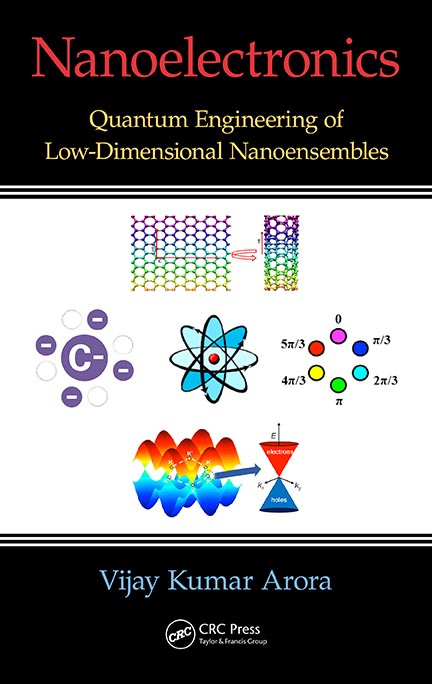 